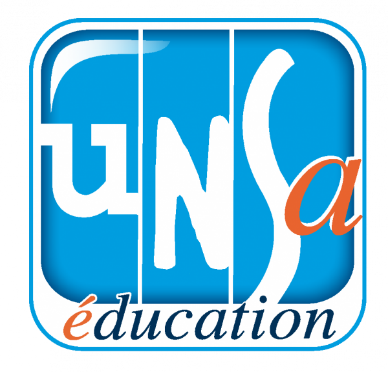 Déclaration préalable de l’Unsa Education au CSASD d’ajustements de rentrée 1er degré du 05 septembre 2023.Monsieur l’Inspecteur d’Académie, Monsieur le Secrétaire Général,Mesdames et messieurs les membres du CSASD,L’Unsa Education des Landes souhaite tout d’abord une bonne rentrée scolaire à tous les personnels de la DSDEN et notamment aux nouveaux personnels des services. Nous remercions ces services qui ont œuvré tardivement en fin d’année et dès la reprise pour que dans notre département, les conditions de rentrée soient techniquement favorables à une rentrée sereine pour nos élèves landais.En cette rentrée scolaire 2023, l’Unsa Education des Landes se fait le relais de la lettre ouverte envoyée au nouveau ministre Gabriel Attal par notre Secrétaire Général, Frédéric MARCHAND. Au plan national comme au niveau départemental, les priorités de l’Unsa Education sont d’agir pour l’attractivité de tous les métiers et donc pour une réelle revalorisation et une réelle amélioration de la qualité de vie au travail. De s’engager pour la mixité sociale et scolaire sur tous les territoires, et de lutter contre la ségrégation scolaire. De valoriser l’École publique et de se donner les moyens de la réussite de l’inclusion scolaire.Notre message adressé au ministre de l’Education Nationale est clair : laissez-nous faire notre métier, comme personnel du service public d’éducation, dans la diversité des métiers qui concourent à la réussite de chaque élève !Toutes les études ont démontré que les politiques éducatives sont efficaces uniquement quand les principaux acteurs du système éducatif se les approprient. Ce n’est plus le cas aujourd’hui, quand 91% des personnels ne sont pas d’accord avec les choix politiques de leur ministère. Ce que montre bien le dernier baromètre des métiers de l’UNSA Éducation. Les représentants des personnels que nous sommes ont besoin de se sentir respectés et impliqués. Cela passe par un retour à la confiance au dialogue social dans les différentes instances nationales et locales, où tous les partenaires et les acteurs de l’Éducation débattent ensemble du pilotage de notre système éducatif . L’Unsa Education des Landes a toujours souligné la qualité du dialogue social dans notre département et le fera chaque fois que ce sera le cas. Nous laisser faire notre métier, c’est aussi faire confiance au terrain, reconnaître l’expertise des professionnels, cesser les injonctions, et les annonces sans lendemain qui désespèrent les élèves, les parents, les citoyennes et citoyens qui attendent tant du service public. Quand une mesure est annoncée, on ne peut demander aux corps d’encadrement de la mettre en œuvre alors qu’aucun texte réglementaire n’a été publié. C’est la cas du « PACTE enseignant » par exemple. L’Unsa Education des Landes rappelle encore une fois son opposition à cette pseudo-revalorisation, soumise à contrepartie ! Au niveau national comme départemental, moins de 30% des enseignants se sont engagés dans cette contractualisation de leur métier. C’est un échec, c’est la preuve qu’ils n’en veulent pas et que ce choix politique n’est pas bon !Nous laisser faire notre métier, c’est donner du temps au temps pour construire des politiques éducatives de long terme. Expérimenter un dispositif localement, et le généraliser sans l’avoir évalué, c’est ubuesque, et pourtant c’est devenu la norme au sein de notre ministère. Nous en avons encore un exemple, avec l’annonce sans précision, hier, de l’expérimentation du port de l’uniforme là où la communauté éducative le demanderait ! Et un rétropédalage présidentiel dans la foulée sur Tik Tok, nouveau média gouvernemental après BFM, dans lequel M. MACRON précise qu’il ne s’agira pas d’uniforme, mais de tenue unique « jeans,tee-shirt et veste »… Nous le disons clairement ici : « Non, Monsieur le Ministre, l’uniforme ne sera jamais la solution miracle ! » « Non, Monsieur le Président la tenue unique ne sera jamais la solution miracle ! ». Et d’ailleurs parler de miracle à l’Ecole publique laïque, juste après avoir interdit le port d’un vêtement au nom de ce même principe de laïcité, c’est extrêmement dérangeant ! La communauté éducative ne se réduit pas à un électorat en mal de droitisation. La communauté éducative, ce sont tous les élèves, tous les représentants légaux, tous les personnels, tous les acteurs qui la nourrissent et la font vivre ! L’uniforme n’atténuera pas les différences sociales. Il les masquera en pensant les laisser à la porte des écoles et des établissements. Assez d’annonces politiciennes qui ne satisfont que les représentants politiques du Rassemblement National et qui sentent le racolage électoral nauséabond ! C’est un jeu extrêmement dangereux pour la démocratie ! Assez de propagande gouvernementale pour faire avaler les pilules amères d’une politique gouvernementale à laquelle personne n’adhère ! Les plaquettes « Rentrée 2023 : ce qui change pour votre enfant » envoyées dans les écoles et établissements avec charge aux directeurs et chefs d’établissements de les distribuer aux parents, ont fait réagir un grand nombre de personnel. M. MACRON refuse de nous entendre et voudrait faire de nous les propagandistes enthousiastes de sa politique ? Le décalage entre le discours affiché et la réalité n’échappera à personne dans les jours à venir, quand les premiers bilans de rentrée auront été faits.Nous laisser faire notre métier, c’est nous donner des outils pour le faire correctement, des outils efficaces, pas comme ces applications numériques sans lien entre elles, souvent défaillantes et qui font perdre tant de temps à tous les personnels que nous représentons à l’Unsa Education (enseignants, psyen, CPE, personnels de direction et d‘inspection, administratifs, personnels des services sociaux et de santé pour ne citer qu’eux…).Nous laisser faire notre métier, c’est dégager des moyens massifs pour assurer de bonnes conditions de travail tant aux personnels qu’aux jeunes qu’ils accompagnent au quotidien, alors que notre bâti scolaire, passoire thermique, énergétique et sonore, devient un des problèmes majeurs de notre système éducatif à l’heure de l’urgence climatique. Dans ce contexte, annoncer une rentrée 2024 anticipée au 20 août, pour répondre à la grande difficulté scolaire, alors même que la France était en plan vigilance canicule sur la quasi-totalité du territoire cette semaine là en 2023, c’est à se demander si notre Ministère n’avait pas pris un coup de chaleur ! S’il faut repenser le calendrier scolaire, ce que l’Unsa Education porte depuis longtemps dans ses mandats, allons-y ! Mais allons-y vraiment en mettant les conditions d’apprentissages, les contenus, les priorités éducatives et les élèves au cœur de ces questionnements… Commençons par appliquer la réforme des rythmes scolaires, arrêtons ce régime dérogatoire qui fait loi aujourd’hui… Repensons l’organisation de l’année scolaire, de la semaine et de la journée de l’élève à son bénéfice !Voila les messages de notre fédération pour cette rentrée 2023. Une fédération qui rassemble dans 23 syndicats, des adhérentes et adhérents passionnés par leur métier, au service de la nation et de sa jeunesse. Une fédération qui veut relever les défis de l’attractivité des métiers de l’éducation, d’une inclusion réussie et d’une mixité sociale et scolaire qui redonne un peu de cohésion à notre société. Monsieur le DASEN, vous allez probablement respecter votre devoir de réserve en cette période pré-électorale. Mais une fois celle -ci achevée, nous aurons l’occasion d’échanger sur ces sujets. J’ai dit en préambule que notre département avait une qualité de dialogue social bien supérieure à celle de notre ministère au niveau national. Nous tenons à remercier tous les personnels des services qui ont œuvré pour que les opérations de mouvement donnent satisfaction à une majorité de collègues dans le 1er degré. La totalité des recours déposés a été accordée. La majorité des demandes de révisions d’affectation et de délégations a été accordée. Tous les postes Occitan sont pourvus Nous sommes conscients de l’attention portée aux situations individuelles chaque fois que cela est possible. Cependant, nous nous faisons porteurs de la colère des MAT face à la diminution de leurs indemnités alors que le service a été effectué dans des conditions fixées à la rentrée 2022. Une politique locale volontariste sera toujours contrainte par une politique nationale qui n’est pas à la hauteur. Preuve en est aujourd’hui la marge de manœuvre plus que réduite (0,59 ETP) pour procéder à des ouvertures de classes là où c’est plus que nécessaire, sans fermer par ailleurs, puisque c’est un engagement départemental que nous saluons une fois de plus.Vous l’aurez compris, cette rentrée scolaire s’inscrit dans une continuité voulue par un Président qui affiche une volonté de dialogue social mais qui en un jour a déjà donné des signes inquiétants pour la Profession. Malgré tout l’Unsa Education, à tous les niveaux, agira avec conviction et détermination, sans refuser ce dialogue social que nous revendiquons, dans l’intérêt de tous les personnels et de tous les élèves.Merci pour votre écouteChristophe NOWACZECK et Julien LARRERE